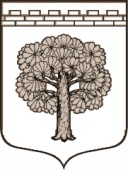 МУНИЦИПАЛЬНОЕ ОБРАЗОВАНИЕ«ДУБРОВСКОЕ ГОРОДСКОЕ ПОСЕЛЕНИЕ»ВСЕВОЛОЖСКОГО МУНИЦИПАЛЬНОГО РАЙОНАЛЕНИНГРАДСКОЙ ОБЛАСТИСОВЕТ ДЕПУТАТОВ РЕШЕНИЕ___________________                                                             №______                             г.п. ДубровкаО внесении изменений и дополнений  в Устав муниципального образования «Дубровское городское поселение» Всеволожского муниципального района Ленинградской областиРуководствуясь Федеральным законом от 06.10.2003 № 131-ФЗ «Об общих принципах организации местного самоуправления в Российской Федерации», в целях приведения Устава в соответствие с действующим законодательством, учитывая результаты публичных слушаний, совет депутатов муниципального образования «Дубровское городское поселение» Всеволожского муниципального района Ленинградской области принял          РЕШЕНИЕ:Внести в Устав муниципального образования «Дубровское городское поселение» Всеволожского муниципального района Ленинградской области (далее по тексту – Устав) следующие изменения и  дополнения:	1.1. Дополнить ч.1 статьи 3 Устава пунктом 4.1 следующего содержания после пункта 4:	«4.1) осуществление в ценовых зонах теплоснабжения муниципального контроля за выполнением единой теплоснабжающей организацией мероприятий по строительству, реконструкции и (или) модернизации объектов теплоснабжения, необходимых для развития, повышения надежности и энергетической эффективности системы теплоснабжения и определенных для нее в схеме теплоснабжения в пределах полномочий, установленных Федеральным законом "О теплоснабжении"»; 	1.2. Пункт 9 ч.1 ст.3 Устава изложить в следующей редакции: «9) утверждение правил благоустройства территории поселения, осуществление контроля за их соблюдением, организация благоустройства территории поселения в соответствии с указанными правилами, а также организация использования, охраны, защиты, воспроизводства городских лесов, лесов особо охраняемых природных территорий, расположенных в границах населенных пунктов поселения;»; 	1.3. Пункт 11ч.3 ст. 3 Устава исключить.	1.4. Дополнить часть 3 статьи 3 Устава пунктом 15 следующего содержания:«15) оказание содействия развитию физической культуры и спорта  инвалидов, лиц с ограниченными возможностями здоровья, адаптивной физической культуры и адаптивного спорта.».	1.5. Дополнить Устав статьей 11.1 следующего содержания после статьи 11 Устава:«Статья 11.1. Сход граждан1. В случаях, предусмотренных Федеральным законом от 06.10.2003 № 131-ФЗ «Об общих принципах организации местного самоуправления в Российской Федерации», сход граждан может проводиться в населенном пункте, входящем в состав Дубровского городского поселения, по вопросу введения и использования средств самообложения граждан на территории данного населенного пункта.2. Сход граждан, предусмотренный настоящей статьей, правомочен при участии в нем более половины обладающих избирательным правом жителей населенного пункта. Решение такого схода граждан считается принятым, если за него проголосовало более половины участников схода граждан».1.6 Статью 13 Устава изложить в следующей редакции: «Статья 13. Публичные слушания, общественные обсуждения1. Для обсуждения проектов муниципальных правовых актов по вопросам местного значения с участием жителей муниципального образования советом депутатов, главой муниципального образования могут проводиться публичные слушания.2. Публичные слушания проводятся по инициативе населения, совета депутатов или главы муниципального образования.3.Публичные слушания, проводимые по инициативе населения или совета депутатов, назначаются советом депутатов, а по инициативе главы муниципального образования - главой муниципального образования.4. На публичные слушания должны выноситься проекты муниципальных правовых актов, вопросы о преобразовании муниципального образования, указанные в части 3 статьи 28 Федерального закона от 6 октября 2003 года № 131-ФЗ.5. Порядок организации и проведения публичных слушаний по проектам и вопросам, указанным в части 3 статьи 28 Федерального закона от 6 октября 2003 года № 131-ФЗ, определяется решение совета депутатов в соответствии с частью 4 статьи 28 Федерального закона от 6 октября 2003 года № 131-ФЗ. 6. По проектам генеральных планов, проектам правил землепользования и застройки, проектам планировки территории, проектам межевания территории, проектам правил благоустройства территорий, проектам, предусматривающим внесение изменений в один из указанных утвержденных документов, проектам решений о предоставлении разрешения на условно разрешенный вид использования земельного участка или объекта капитального строительства, проектам решений о предоставлении разрешения на отклонение от предельных параметров разрешенного строительства, реконструкции объектов капитального строительства, вопросам изменения одного вида разрешенного использования земельных участков и объектов капитального строительства на другой вид такого использования при отсутствии утвержденных правил землепользования и застройки проводятся общественные обсуждения или публичные слушания, порядок организации и проведения которых определяется решением совета депутатов с учетом положений законодательства о градостроительной деятельности».	1.7. В части 4 ст.3 Устава слово «Новосибирской» заменить словом «Ленинградской». 1.8 Пункт 27 ч.2 ст. 19 Устава исключить1.9 Добавить пунктом 20 ч.2 ст. 28 Устава следующего содержания:«20) утверждает схему размещения нестационарных торговых объектов в порядке, установленном уполномоченным органом исполнительной власти Ленинградской области.».	2. Направить настоящее решение в Управление Министерства юстиции Российской Федерации по  Ленинградской области для государственной регистрации. 	3. После государственной регистрации опубликовать настоящее решение в газете «Вести Дубровки».	4. Настоящее решение вступает в силу после официального опубликования.	5.  Контроль за исполнением настоящего решения оставляю за собой.Глава муниципального образования 				          	   Т.Г. Куликова